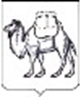 ТЕРРИТОРИАЛЬНАЯ ИЗБИРАТЕЛЬНАЯ КОМИССИЯСОСНОВСКОГО РАЙОНАРЕШЕНИЕ10 августа 2023 года                                                                                №86/747-5с. ДолгодеревенскоеОб аннулировании регистрации кандидата в депутаты Совета депутатов сельского поселения Новый Кременкуль четвертого созыва Токовинина Ильи Александровича, выдвинутого в порядке самовыдвиженияРассмотрев заявление кандидата в депутаты Совета депутатов сельского поселения Новый Кременкуль четвертого созыва Токовинина Ильи Александровича, выдвинутого в порядке самовыдвижения, о снятии своей кандидатуры с выборов депутатов Совета депутатов сельского поселения Новый Кременкуль четвертого созыва от 8 августа 2023 года, в соответствии с пунктом 30 статьи 38, пунктом 2 статьи 76 Федерального закона от 12 июня 2002 года № 67-ФЗ «Об основных гарантиях избирательных прав и права на участие в референдуме граждан Российской Федерации», территориальная избирательная комиссия Сосновского района, на которую в соответствии с решением территориальной избирательной комиссии Сосновского района №75/666-5 от 15 июня  2023 года возложено исполнение полномочий окружной избирательной комиссии по выборам депутатов Совета депутатов сельского поселения Новый Кременкуль четвертого созыва РЕШИЛА:1. Аннулировать регистрацию кандидата в депутаты Совета депутатов сельского поселения Новый Кременкуль четвертого созыва Токовинина Ильи Александровича, выдвинутого в порядке самовыдвижения.2. Выданное удостоверение зарегистрированного кандидата в депутаты Совета депутатов сельского поселения Новый Кременкуль четвертого созыва Токовинина Ильи Александровича считать недействительным.3. Направить копию настоящего решения Токовинину Илье Александровичу.4. Направить настоящее решение в избирательную комиссию Челябинской области для размещения в информационно-телекоммуникационной сети «Интернет».5. Контроль за исполнением настоящего решения возложить на председателя территориальной избирательной комиссии Сосновского района Корниенко Т.Б.Председатель комиссии                                                                  Т.Б. КорниенкоСекретарь комиссии                                                                      И.М. Щастливая 